Powiększenie punktu G - czy warto?W naszym artykule opowiadamy czym jest punkt G oraz jak przebiega powiększenie punktu g. Odpowiadamy też, na pytanie co owo powiększenie kobietą daje.Czym jest Punkt GPunkt G uważany jest przez wielu badaczy i naukowców za najbardziej erogenną strefę w kobiecym ciele. Niektóre kobiety mają to szczęście, iż ich punk G jest bardzo wrażliwe co za tym idzie mocno unerwione, co powoduje u nich bardzo intensywne doznania podczas stosunku. Niestety z wiekiem kobiecy punkt G nie tylko zmniejsza się, pod wpływem innych schorzeń jak suchość pochwy czy atrofia warg sromowych większych jest trudniejszy do stymulacji, zmniejsza się więc prawdopodobieństwo wystąpienia orgazmu podczas stosunku. Czy powiększenie punktu g może temu zaradzić?Powiększenie punktu G - kiedy warto rozważyć te opcję?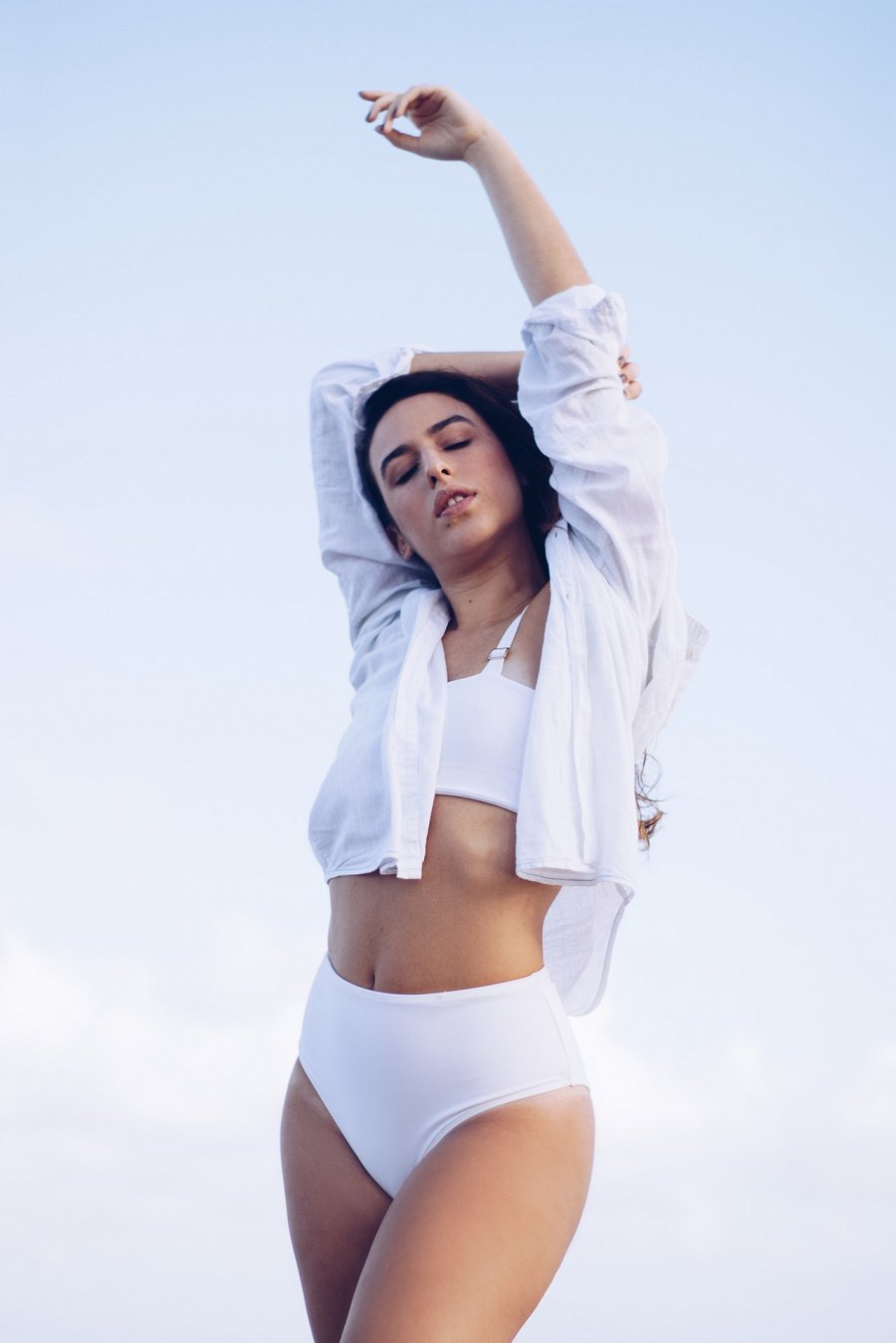 Czy wiesz że powiększenie punktu G może przebiegać nowoczesną, niechirurgiczna metodą a więc metodą, która nie jest tak inwazyjna? Alternatywą dla chirurgii jest podanie preparatu Desirial. Zabieg wykonasz na przykłąd w klinice No Age Clinic. Zastanawiasz się jakie są rezultaty powiększenie punktu G? Jednym z nich jest podwyższenie jakości życia seksualnego, ze względu na powiększenie punktu G twoje strefy intymne będą uwydatnione i ujędrnione co spowoduje mocniejszą stymulacje i intensywniejsze odczuwanie podczas stosunku. Zabieg przeznaczony jest zarówno dla kobiet, które nie odczuwająć satysfakcji seksualnej jak i dla kobiet z problemami w strefie intymnej takimi jak hipotrofia lub atrofia i wiotkość skóry warg sromowych.